                       Vadovaudamasi Lietuvos Respublikos vietos savivaldos įstatymo 16 straipsnio 2 dalies 15 punktu, 18 straipsnio 1 dalimi, Lietuvos Respublikos 2022 m. valstybės biudžeto ir savivaldybių biudžetų finansinių rodiklių patvirtinimo įstatymu, Pagėgių savivaldybės taryba n u s p r e n d ž i a: Pakeisti Pagėgių savivaldybės 2022 metų biudžetą, patvirtintą Pagėgių savivaldybės tarybos 2022 m. vasario 14 d. sprendimu Nr. T-27 „Dėl Pagėgių savivaldybės 2022 metų biudžeto tvirtinimo“:Pakeisti 1 punktą ir jį išdėstyti taip:,,1. Patvirtinti Pagėgių savivaldybės 2022 metų biudžetą – 14 735 805 eurus, iš jų: pajamos – 13 741 174 eurus, 2021 metų nepanaudotos lėšos – 469 631,00 eurų, būsimus finansinius įsipareigojimus − 525 000,00 eurų (priedas 1)“.Pakeisti 2 punktą ir jį išdėstyti taip:,,2. Patvirtinti 2022 metų Pagėgių savivaldybės biudžeto asignavimus pagal asignavimų valdytojus, programas ir lėšų šaltinius – 14 735 805 eurus, iš jų darbo užmokesčiui –  8 188 843 eurus (priedas 2)“.1.3. Pakeisti 2.1. papunktį ir jį išdėstyti taip:,,2.1.Specialiąją tikslinę dotaciją ugdymo reikmėms finansuoti – 2 521 900,00eurų(priedas 3)“.1.4. Pakeisti 2.3. papunktį ir jį išdėstyti taip:,,2.3. Valstybės biudžeto ir kitas tikslines dotacijas – 1 503 005,00 eurus  (priedas 5)“.1.5. Pakeisti 2.4. papunktį ir jį išdėstyti taip:,,2.4.  Savivaldybės biudžetinių įstaigų įmokas už gautas teikiamas paslaugas  -  553 026,00 eurus  (priedas 6)“.1.6. Pakeisti 2.5. papunktį ir jį išdėstyti taip:,,2.5. Savivaldybės biudžeto asignavimus savarankiškoms funkcijoms vykdyti   – 7 502 955 eurai (7 priedas).1.7. Pakeisti 2.2.papunktį ir jį išdėstyti taip:,,2.2. Specialiąją tikslinę dotaciją valstybinėms funkcijoms – 1 660 288,00 eurų (priedas 4).                      2. Sprendimą paskelbti Teisės aktų registre ir Pagėgių savivaldybės interneto svetainėje www.pagegiai.lt.Savivaldybės meras				          Vaidas Bendaravičius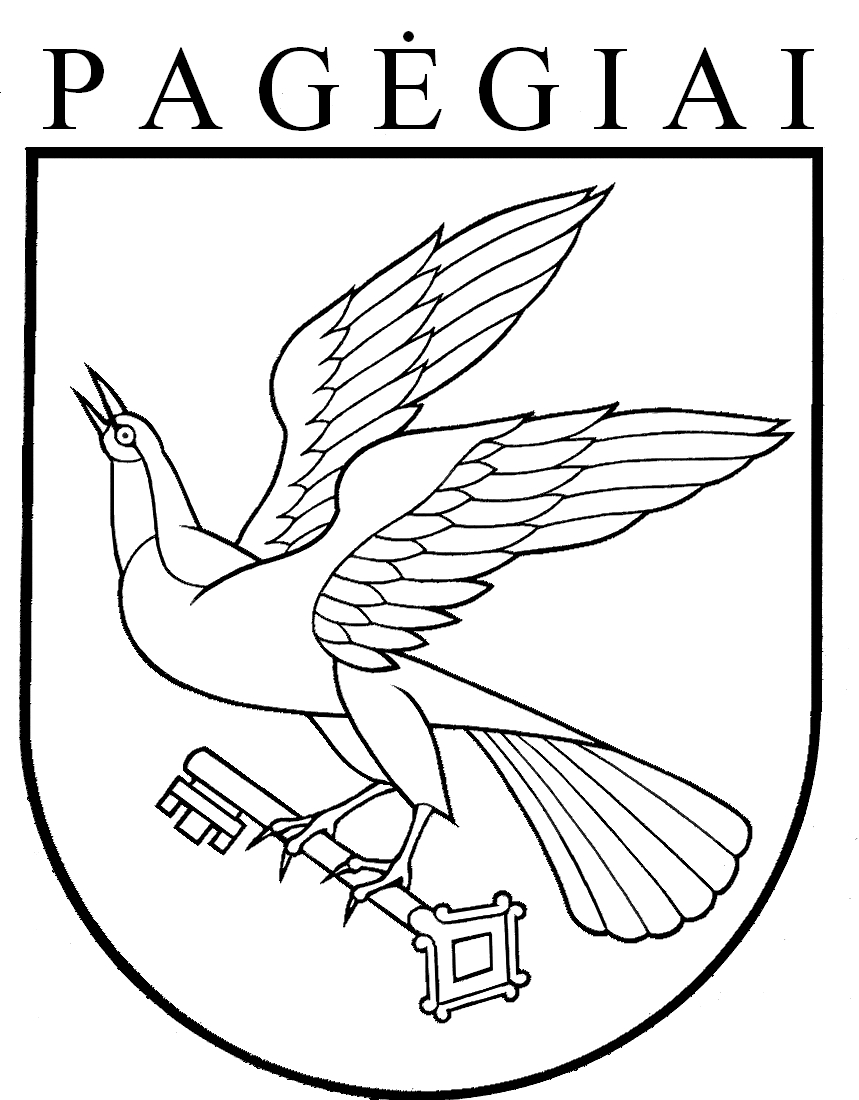 Pagėgių savivaldybės tarybasprendimasdėl pagėgių savivaldybės tarybos 2022 m. vasario 14 d. sprendimo Nr. T-27 „Dėl Pagėgių savivaldybės 2022 metų biudžeto tvirtinimo“ pakeitimo (3)2022 m. rugpjūčio 29 d. Nr. T-113 Pagėgiai